role-card „Finance“     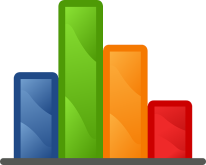 You are in the finance department. You are in charge of the money and the overall calculation.During the workshop you have to calculate prices. In order to do so, you need information from the development department about the material and equipment needed and the amount of working hours. The following aspects should be considered:Who is your target group?Who are your competitors?What would be a good price strategy?How big is the investment needed to start your company?Your task is to prepare the presentation and to write a short business plan.